Fit palačinke – brez slabe vestiPripomočki:- mešalnik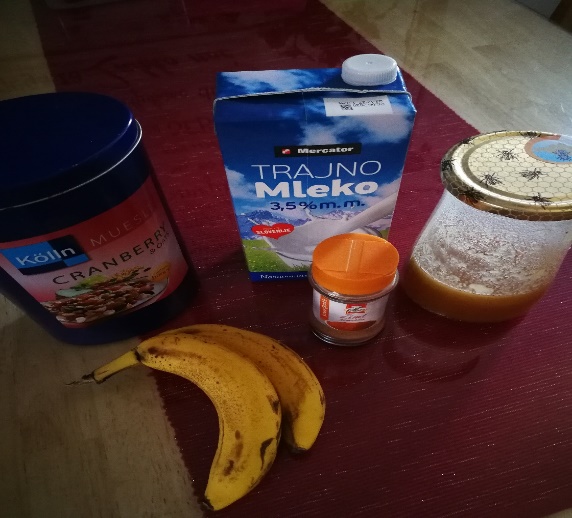 - manjša zajemalka- lopatka- nožek ali žlička- ponev za palačinkeSestavine za 9 mini palačink:- 1 skodelica ovsenih kosmičev- 1 skodelica mleka- 1 večja banana ali 2 majhni- ščep cimeta- žlička medu po želji	   Foto: Jaka ZupaničPostopek:1. V posodo od mešalnika vstavimo vse sestavine in jih zmešamo do gladke ter malenkost goste zmesi.2. Ponev dobro segrejemo. Nato dodamo olje ter pečemo. Ko se pričnejo delati mehurčki na palačinkah, jih obrnemo in popečemo še z druge strani.Dober tek!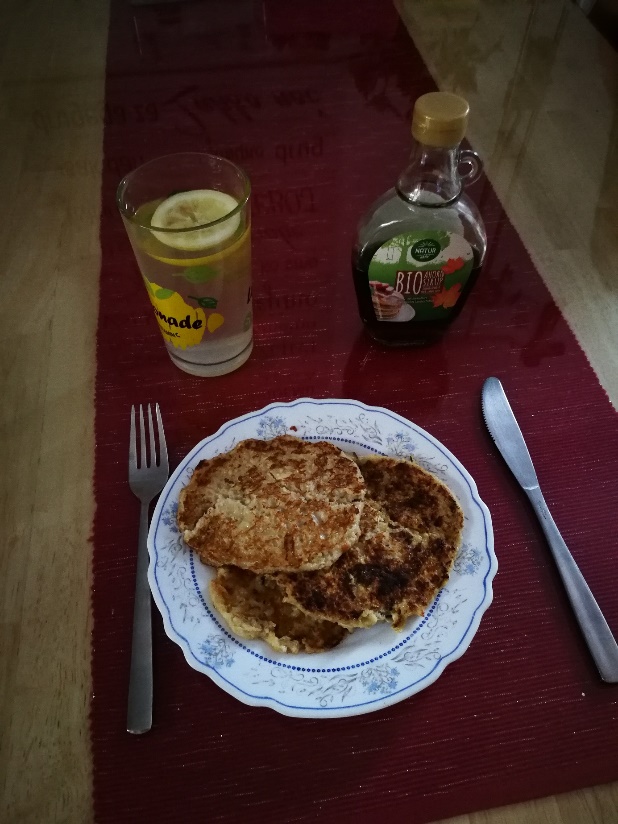 Foto: Jaka Zupanič(Vir: Oblizni prste.si)	Jaka Zupanič, 6. a